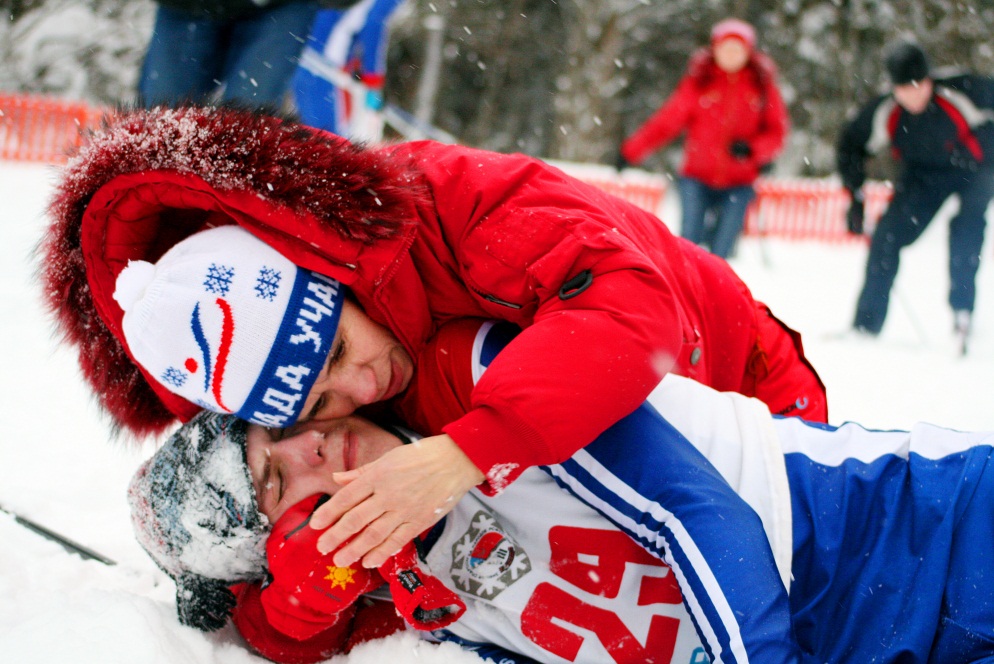 1 место Алексей Лазиевский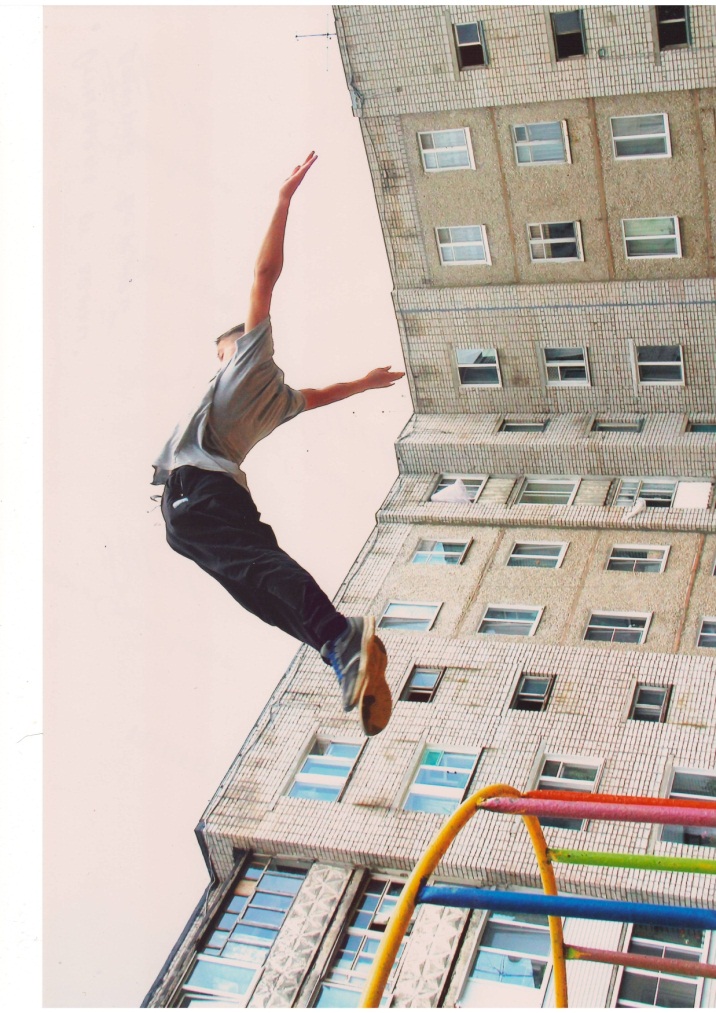 2 место Дмитрий Веремей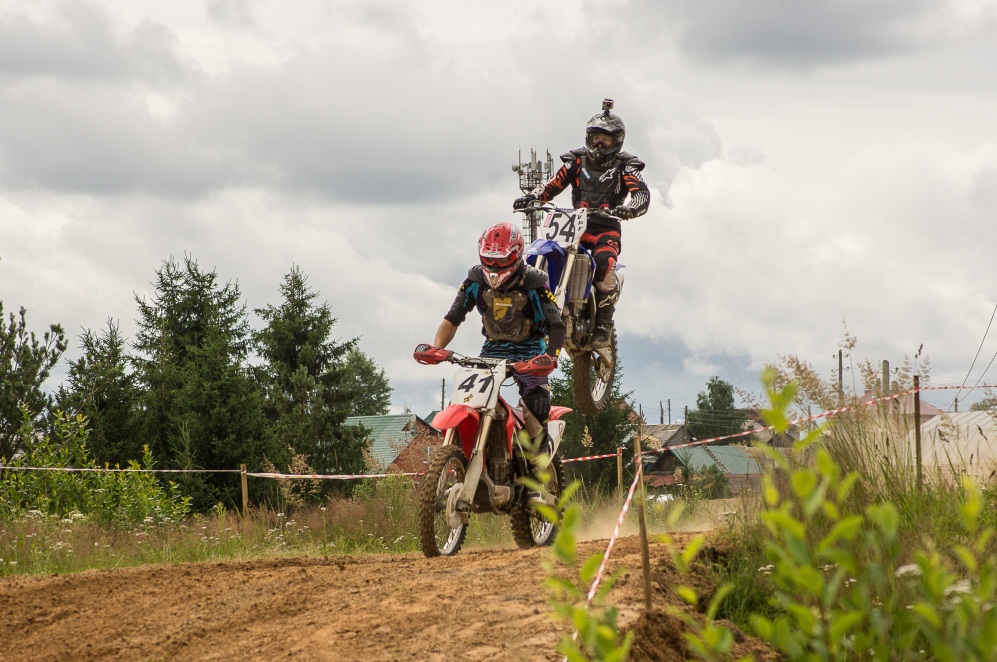 3 место Наталья Авдеева